Як зробити свій телефон безпечним: прості поради для дезінфекціїДезінфікувати треба не лише руки, але й ґаджети, що стали невід’ємною частиною нашого життя. Адже смартфони можуть передавати не тільки повідомлення, а й бактерії. Як зробити свій телефон безпечним: прості поради для дезінфекції Спочатку потрібно вимкнути сам пристрій або вийняти акумулятор смартфона. Обережно протерти його поверхню сухою тканиною (серветкою) з мікроволокна. Виробники радять змочити тканину у воді з милом і акуратно протерти ґаджет. Також можна використати серветки для дезінфекції, просочені ізопропіловим спиртом (70%). Ще один з варіантів - придбати у сервісному центрі засіб для очищення ґаджетів. Запам’ятайте, що не варто вмикати смартфон, поки він повністю не висохне. Якщо у вас є чохол, його при обробці потрібно знімати й протирати окремо. Мобільний телефон  слід дезінфікувати після кожного відвідування публічних місць та громадського транспорту! І обов'язково - ввечері, після закінчення робочого дня. Пам’ятайте, що чистота вашого телефона така ж важлива, як і гігієна рук.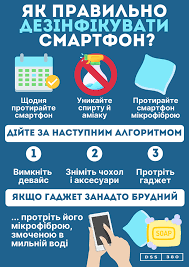 